T.C.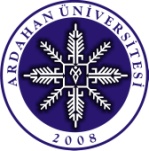 ARDAHAN ÜNİVERSİTESİLisansüstü Eğitim Enstitüsü Müdürlüğü       ENSTİTÜYE BAĞLI ANA BİLİM DALLARI ARASINDA GEÇİŞ İSTEM DİLEKÇESİLİSANSÜSTÜ EĞİTİM ENSTİTÜSÜ MÜDÜRLÜĞÜNE	………………………..………………………………………………Ana Bilim-Bilim Dalı ………...................... numaralı Yüksek Lisans/Doktora programı ............................ yarıyıl öğrencisiyim.          …………………………………….……..........................................................Ana Bilim-Bilim Dalı Yüksek Lisans/Doktora programına yatay geçiş yapmak istiyorum. 	Gereğini arz ederim.											 ........./........./20......											    ................................................											  (Ad, Soyad, İmza)EKLER :Öğrencinin son durumunu ve aşamasını gösterir ayrıntılı not döküm belgesi (Transkript)Öğrenci Disiplin BelgesiAdres:		.......................................................................................................................		.......................................................................................................................		.......................................................................................................................	Telefon: 	Ev:.................................................................................................................		İş:..................................................................................................................E-posta:	.........................................................@..........................................................